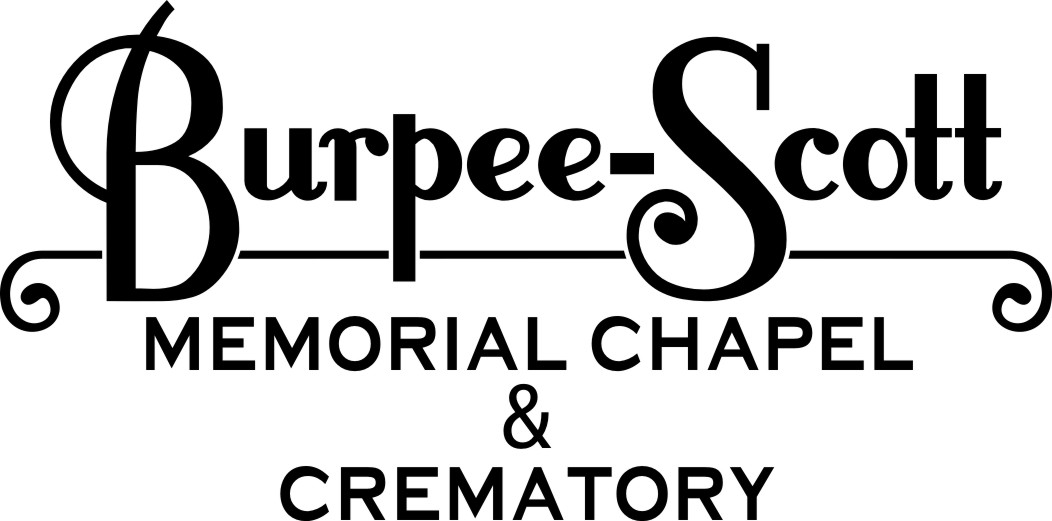 2932 Hwy 41 N Fort Valley, Georgia 31030   Phone# 478-333-3006 Fax# 478-333-3534(conveniently located in the city limits of Warner Robins between Russell PKWY & HWY 96)				       General Price ListThese prices are effective as of January 1, 2021 and are subject to change without notice.The goods and services enclosed are those we provide to our customers.  You may choose only the items you desire.  However, any funeral arrangements you select will include a charge for our basic services and overhead.  If legal or other requirements mean you must buy item(s) you did not specifically ask for, an explanation will be included on your statement.  This statement lists and describes all funeral goods and services you selected.There are no laws requiring an outer burial container for interment within the state of Georgia.  However, nearly all perpetual care cemeteries do require some type of rigid container.  Many private and church cemeteries are adopting this policy.  Neither sealed type caskets nor sealed type outer burial containers are designed for the long-term preservation of their contents.  Their purpose is to keep outside elements from getting into their interiors.  Burpee-Scott Memorial Chapel and Crematory neither provides nor implies any additional warranty on the casket or outer burial containers purchased other than what is provided in writing by the manufacturer.It is our desire to serve you in every manner possible in your time of need.  We want you to know of the additional services we offer, and we urge you to take advantage of them.  The following services we provide at no additional cost to you are:Filing Insurance ClaimsFiling Veteran’s BenefitsNotary PublicDue to the fact that we are not able to finance funerals, the acceptable payment arrangements are listed below:Advanced Pre-Paid Funeral PlanAn Assignable Insurance PolicyCheck or Cash or Credit CardBank approved financing with your local bankOnline at www.burpeescottmemorialchapel.com  you will find a grief library, veteran’s information, social security information, and other helpful information.  You can even submit your pre-arrangement wishes to be kept on file with us.  We post obituaries on our website where one may sign an online registry for our families.Our reputation is important to us.  It is our desire to provide the kind of service that meets the need of every family.  If you see an area that we can improve on or an area that worked well for you, please let us know!  Your words of concern or compliment are valuable in making Burpee-Scott Memorial Chapel a place that meets the needs of the families in our community.  Thank you for your confidence in us.Traditional Funeral ServiceMinimum Services of Funeral Director and Staff…………………………………………….1950.00Embalming normal remains……………………………………………………………………………995.00Dressing, casketing and/or cosmetizing of deceased………………………………………..250.00One day announced visitation…………………………………………………………………………350.00Funeral service at Funeral Home/Church………………………………………………………..400.00Transport from place of death to Funeral Home………………………………………………495.00Funeral Hearse………………..……………………………………………………………………………..400.00Utility Vehicle………………………………………………………………………………………………...250.00Total Service Charge…………………………………………………………………………………..5090.00MINIMUM SERVICES OF THE FUNERAL DIRECTOR AND STAFFThe fee for the basic services will be added to the total cost of the funeral arrangements you select.  It is already included in our charges for direct cremation, immediate burials and forwarding or receiving remains.  	This fee includes, but is not limited to the following……………………..1950.00Personnel available 24 hours a day, 365 days a year to respond to initial request for    service.An arrangement conference with the family or responsible party.Planning of funeral arrangements and coordination of service with cemetery, crematory, vault companies and others as required.Clerical assistance in the completion of various forms associated with funeral such as the preparation and filing of necessary certificates, permits, and placement of obituary notices.Also included in this charge are overhead expenses, which include facility maintenance, utility expenses, equipment and inventory costs, insurance, and administration expensesand governmental compliance.PREPARATION:The law does not require embalming except in certain cases.  Embalming may be necessary, however, if you select certain funeral arrangements, such as funeral with viewing.  If you do not want embalming, you usually have the right to choose arrangements, which do not require you to pay for it, such as direct cremation or immediate burial.  However, at Burpee-Scott Memorial Chapel we require the embalming of remains when there will be over 24 hours before disposition, an open viewing or in the case of certain infectious diseases.Embalming………………………………………………………………………………………995.00Embalming of autopsied or organ donation remains………………………….1095.00Other Preparation:Dressing, casketing and/or cosmetizing of deceased………………………….250.00Preparation of deceased for private viewing………………………………….…..250.00Reconstructive restoration when necessary (per hour) ……………………...40.00Shelter of remains (per day) ……………………………………………………………...50.00	(This charge is made commencing on the 3rd day our facilities are used to shelter the remains)USE OF FACILITIES AND STAFFVisitation at the Funeral Home or Other Facility:        Our services include set-up of visitation area, use of visitation room, and placement of encased           Remains, display of floral arrangements and supervision of and attendance during the visitation.Announced Visitation (per day) …………………………………………..350.00Stateroom Visitation…………………………………………………………...250.00	Additional optional charges for visitation at Other Facility:Supply and transportation of chairs…………………………150.00Transportation of flowers………………………………………..150.00Funeral Service at Funeral Home or Other Facility………………………………….400.00Memorial Service at Funeral Home or Other Facility (without body present) ….350.00        Our services include use of facilities and staff for funeral service in our facility or equipment and        staff for service in another facility.  This includes coordinating the funeral arrangements, staff to            attend funeral ceremony, and supervision of committal or other disposition service.Graveside Service…………………………………………………………………………………..400.00         Our services include coordinating the funeral arrangements at graveside, supervision of the          graveside service, and equipment and staff necessary to conduct the graveside service.Forwarding Remains to another Funeral Home………………………………………………….4140.00This charge does not include merchandise, visitation, rites, ceremonies, or shipping charges.  This charge includes:Basic services of staff and necessary authorizations…………………………………1950.00Local transportation of deceased to funeral home……………………………………495.00Embalming normal remains……………………………………………………………………995.00Dressing, Casketing and/or cosmetizing of deceased……………………………….250.00Transport to the Atlanta Airport……………………………………………………………..200.00Shipping Container………………………………………………………………………………...250.00 and upReceiving Remains from another Funeral Home……………………………………………….2845.00This charge does not include merchandise, visitation, rites, or ceremonies.  This charge includes:Minimum services of funeral director and staff……………………………………….1950.00Transport of deceased to funeral home from Atlanta Airport…………………..495.00Funeral Hearse (transportation to cemetery) ………………………………………….400.00Immediate Burial………………………………………………………………….……….2845.00 to 12,490.00This charge does not include the use of facilities and staff for any visitation or ceremony, public or private prior to burial.  This charge does include:Basic services of staff and necessary authorization…………………………..……………1950.00Removal of remains………………………………………………………………..…………………….495.00Local transportation to the cemetery………………………………………………………..…...400.00* Immediate burial with casket provided by purchaser……………………………………………….2395.00* Immediate burial with 12 gauge steel non-sealing casket……………………………………………………….3690.00International Shipping Additional Service Fee……………………………………………………..500.00TRANSPORTATIONAdditional charges of $2.50 per loaded mile, per vehicle, will apply for all services outside the local area.Transport of deceased from place of death to funeral home….…………………495.00Funeral Hearse……………………………………………………………………………………...400.00Utility Vehicles……………………………………………………………………………………….250.00Transport to or from Atlanta Airport………………………………………………………495.00Transport from mortuary to place of autopsy and return to mortuary…….  495.00Limousine………………………………………………………………………………………………350.00*All state and local taxes will apply to any merchandise sold*Additional MerchandiseCaskets………………………………………………………………….…………….………..……..1595.00 to 4895.00Outer Burial Containers………………………………………………………………………..1395.00 to 5800.00Cremation container…………………………………………………………………………….250.00 to 350.00Urns……………………………………………………………………………………...……………..45.00 to 395.00Clothing……………………………………………………………………………..…………..........100.00 to 300.00 Register Book……………………………………………………………………………………….65.00Basic Memorial Folders (each)…………………………………………………………...….0.65 to 1.65Catholic Prayer Cards (each)………………………………………………….………………1.00Acknowledgement Cards (per 25) ……………………………….………………………….25.00MISCELLANEOUS MERCHANDISERegister Book………………………………………………65.00	Veteran’s Flag Cases……………………..90.00 to 225.00	Personalized Memorial Folder (each) …0.65 to 4.00	Disaster Pouch…………………………………………..100.00Acknowledgement Cards (per 25) ……………….25.00	Combo Air Tray (remains only) …………………..225.00Special Order Ack. Cards (per 25) …………………50.00	Shipping Air Tray (casketed remains) …………250.00Catholic Prayer Cards (each)………………………….1.00	Metal Shipping Container (Protective)………..550.00Laminated Bookmarks (each)………………………..2.00	Temporary Grave Marker……………………………..25.00Casket Panel Inserts, basic………………………....150.00	Videotape Service (Chapel only) ……… (each)....10.00Casket Panel Inserts with military insignia….225.00	Audiotape Service (Chapel only) ……… (each)…...5.00Casket Panel Inserts, personalized (Min.) …...250.00	Video Tributes………………………………… (each)….25.00CASH ADVANCE ITEMSThis list does not include prices for certain items that you may ask us to buy for you, such as cemetery services, flowers, and newspaper notices.  The prices for those items, which you select, will be added to your Funeral Goods and Services Statement.Georgia Death Certificates……………………………………………1st copy 25.00/additional copies 5.00Beautician/Hairdresser………………………………………………………………………………………………..50.00Musicians Honorarium (each)……………………………………………………………………………………...100.00-150.00Sound Person Fee……………………………………………………………………………......................................75.00Clergy Honorarium……………………………………………………………………………………..200.00 to 300.00Obituaries………………………………………………………………………………………………………0.00 to 1200.00Flowers………………………………………………………………………………………………………200.00 to 700.00Air Transportation………………………………………………………………………………………500.00 to 5000.00Vault Installation Fee…………………………………………………………………………………..500.00 to 1595.00Andersonville Cemetery Set up Fee………………………………………………………………500.00 to 750.00Tent and Chairs Set-Up Fee for Private Cemetery………………………………………….350.00 to 650.00Opening and Closing Grave, Moving Slab & Concrete removal for grave……….1000.00 to 1995.00*All state and local taxes will apply to any merchandise sold*                    CREMATION OPTIONS Direct Cremation (no gathering or ceremony) …………………………………...1995.00This charge does not include the use of facilities and staff for any public visitation or ceremony prior to final disposition.  In cases of direct cremation an alternative container is required.  The charge for direct cremation includes:Professional services of staff and necessary authorizations…………….……..……1150.00Transfer of deceased...……………………………………………………………………………......495.00Cremation fee……………………………………………………………………………………….…...350.00Death certificates (5 included) ……………………………………………………………………includedUrn ($100 value) ………………………………………………………………………………………..includedPrivate family only viewing………………………………………………………………………...included Cremation with Memorial Service…………………………………………………………………………………………………3395.00Funeral ceremony without body:Professional services of staff and necessary authorizations………………………..1950.00Memorial Service for family and friends…………………………………………………….350.00Transfer of deceased………………………………………………………………………………...495.00Utility Vehicles………………………………………………………………………………………….250.00Cremation Fee…………………………………………………………………………………………..350.00        * Preparation of deceased for private viewing……………………………250.00* Memorial Visitation…………………………………………………….………….350.00                         * Limousine…………………………………………………………………...………….250.00Visitation with Cremation………………………………………………………………………………………4640.00VISITATION WITHOUT CEREMONY: Does not include price of cremation casket or urnProfessional services of staff and necessary authorizations……………………………1950.00Visitation for family and friends……………………………………………………………………350.00Transfer of deceased…………………………………………………………………………………….495.00Utility Vehicles……………………………………………………………………………………………..250.00Embalming ………………………………………………………………………………………………….995.00Cosmetics, dressing, and placement………………………………………………………………250.00Cremation fee………………………………………………………………………………………………350.00Traditional Cremation Service…………………………………………………………………………………5040.00Does not include price of cremation casket or urn.  Includes:Professional services of funeral director & staff…………………………………………….1950.00Church or chapel service……………………………………………………………………………...400.00Visitation for family & friends………………………………………………………………………350.00Transfer of deceased……………………………………………………………………………………495.00Utility Vehicle………………………………………………………………………………………………250.00Embalming…………………………………………………………………………………………………..995.00Cosmetics, dressing and placement……………………………………………………………….250.00Cremation fee………………………………………………………………………………………………350.00*Funeral Hearse (Church service only) ……………………………………………………………………..…400.00                               * Limousine…………………………………………………………………….350.00                                 *All State and Local taxes will apply to any merchandise sold*